Board of Trustees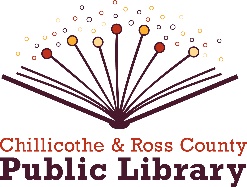 Wednesday, July 12, 2023in the Main Library Annex4:30 p.m. – Call to OrderPublic Comment	Recognition of student trustee Allison LutzCONSENT AGENDA REPORTS [ACTION]:The consent agenda was presented via email prior to the meeting. Items may be removed from the consent agenda on the request of any one member. Items not removed may be adopted by general consent with one motion without debate. Removed items may be taken up either immediately after the consent agenda or placed later on the agenda at the discretion of the president.Approve minutes of June meetingFiscal Officer’s report      i. Approve financial reports for June      ii. Approval of bills      iii. Accept donations       C) Director’s report      i. Activities	Library Behind the Scenes:        ii. Statistics      iii. Announcements and correspondenceOLD BUSINESS:Landscaping and Annex renovation update [information]NEW BUSINESS:Hire Drew Davis, effective June 26, 2023 [ACTION]Update sick leave policy language [ACTION]Harm reduction program [discussion]Frankfort parking lot quotes [ACTION]Cancel August board meeting [ACTION]Adjourn [ACTION]